Сценарий выпуска яслей. «Мы уже большими стали, в садик нам идти пора»Под музыку «Топ – топ, топает малыш…» входят дети с воспитателями.Вед: Шли денёчки очень быстро,           Подрастала детвора.Мы уже большими стали,В садик нам идти пора.Вот шагают по дорожке Наши маленькие ножки.  Вы нам хлопайте скорей,     Встречайте деток веселей.Музыкально – ритмическая композиция «ЯСЕЛЬНАЯ ВЫПУСКНАЯ» (Л.Некрасовой на мелодию «Губки бантиком»)Вед:  Дорогие ребята, посмотрите, какой нарядный  сегодня зал. Это, потому что у нас праздник. Вы прощаетесь с ясельками и переходите в детский сад.Вы пришли сюда в пинетках,Были  маленькие детки.Вас учили спать и кушать,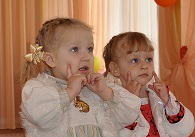 Вас учили сказки слушать.Время быстро пролетело,Стали очень вы умелы.Чему здесь научили вас,Покажите – ка сейчас.Музыкально – ритмическая композиция «РОЗОВЫЕ ЩЁЧКИ»                     (слова и музыка Г.Вихаревой)Вед:  Каждый   день мы по порядку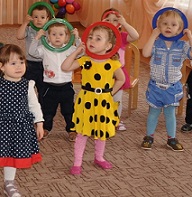 В группе делали зарядку.Вот и стали крепышами –Не нарадоваться маме.Все – спортсмены высший класс!Полюбуйтесь – ка на нас.«ТАНЕЦ С КОЛЕЧКАМИ»                                  Вед:  Вы все молодцы!Вам пора в детский сад.А что вы хотите взять с собой?Наверное, игрушки.Дети: Да, игрушки!Стихи читают воспитатели:Мы приходим в детский садРано на рассвете.Знаем мы, ждут в садуНас не только дети.В уголке нас ждут игрушки,Наши  милые подружки,Наши лучшие друзья –Без игрушек нам нельзя!               Ребята, вы слышите, кто – то плачет? Это игрушки плачут? Что случилось? Им грустно без нас! Давайте возьмём на ручки наши игрушки и станцуем вместе с ними!Песня – танец «Люблю свою игрушечку» (слова и музыка Г.Вихаревой)Вед:  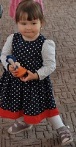 Ну, а я люблю матрёшку,Яркую, красивую,                               В платочке разноцветном,Весёлую, игривую.Вот она моя матрёшка,Полюбуйтесь – просто крошка.(Ведущий берёт куклу – матрёшку):А теперь похлопайте, а матрёшка попляшет.(Матрёшка отрицательно качает головой)Плясать не хочет? Почему? (воспитатель подносит её к уху, как бы слушая ответ) Матрёшка говорит, что вы выросли большие, а она нет. Матрёшка тоже очень хочет вырасти.А вы хотите, чтобы матрёшка выросла?Тогда вы должны помочь ей. Поможем?Нам надо громко сказать:«Расти, матрёшка поскорее,Спляшем вместе веселее!»Потом хлопнуть в ладоши и закрыть глаза.Звучит музыка. Вместо игрушки – матрёшки появляется живая матрёшка (воспитатель)Матрёшка: Ой – ой – ой! Что со мной?         Стала я такой большой!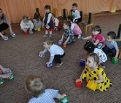 Вижу много здесь  ребят.Все идёте в детский сад.И в честь праздника такогоСтанцевать со мной готовы?Вот вам, кубики, разбирайте,Пляску дружно начинайте!ПЕСНЯ – ИГРА  «ВОТ КАКИЕ КУБИКИ» (слова и музыка Г.Вихаревой)Матрёшка: А вы любите собирать матрёшки?Я принесла вам две красивые матрёшки.Давайте с ними поиграем,                                                                     Вместе их пособираем.Аттракцион «Собери матрёшку»Вед:  Спасибо, Матрёшка за интересные игры! Вышли дети на лужок,Заглянули под кусток,Увидали зайчика,Поманили пальчиком.Ушки длинные у зайки,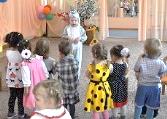 Из кустов они торчат,Он и прыгает, и скачет,Веселит он всех ребят.Зайка: (ребёнок  из подготовительной группы)Вы ко мне, ребятки,Все в кружок вставайте.И песенку знакомуюДружно подпевайте.Воспитатель  и дети становятся в круг.Музыкально – ритмическая композиция « Сахарные зайки»Зайка: Молодцы! Я зайчик – побегайчик,Подарки вам принёс.Для наших славных детокСладости!Мои подарки принимайте!Зайка дарит корзинку с подарками.Зайка: Все за мной скорей вставайте.Колёса громко застучат,Поезд едет в детский сад. (Дети вместе с зайчиком под музыку «Паровоз – Букашка»  «едут »  в группу)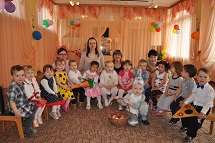 